Texas General Land Office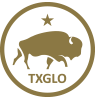 Community Development and RevitalizationTexas Integrated Grant Reporting – TIGRSubrecipient’s Vendor System Access FormPlease submit to TIGRhelp@recovery.texas.gov and your Grant ManagerSubrecipient’s please complete this form for your Vendors and their authorized staff to access TIGR. Elected Officials, Primary Contact and Authorized Reps are the only individuals who can authorize TIGR Access. If a General user is a Consultant and not on the Vendors staff, please add Firms name. Please note each user must have their own unique individual email address.Subrecipient Name:Primary Contact:Business Phone number:Business Address:Main Email Address:Vendors:General User/Consultant: Firm Name:First Name:	Middle Name/Initial: 	Last Name:	Email:		Phone:		Job Title:▢Add		▢RemoveGeneral User/Consultant: Firm Name:First Name:	Middle Name/Initial: 	Last Name:	Email:		Phone:		Job Title:▢Add		▢RemoveGeneral User/Consultant: Firm Name:First Name:	Middle Name/Initial: 	Last Name:	Email:		Phone:		Job Title:▢Add		▢RemoveGeneral User/Consultant: Firm Name:First Name:	Middle Name/Initial: 	Last Name:	Email:		Phone:		Job Title:▢Add		▢RemoveGeneral User/Consultant: Firm Name:First Name:	Middle Name/Initial: 	Last Name:	Email:		Phone:		Job Title:▢Add		▢RemoveGeneral User/Consultant: Firm Name:First Name:	Middle Name/Initial: 	Last Name:	Email:		Phone:		Job Title:▢Add		▢Remove